TEST DE EVALUARE INIȚIALĂ – BPrivește imaginea, apoi subliniază răspunsurile corecte.Acest animal este: un dinozaur;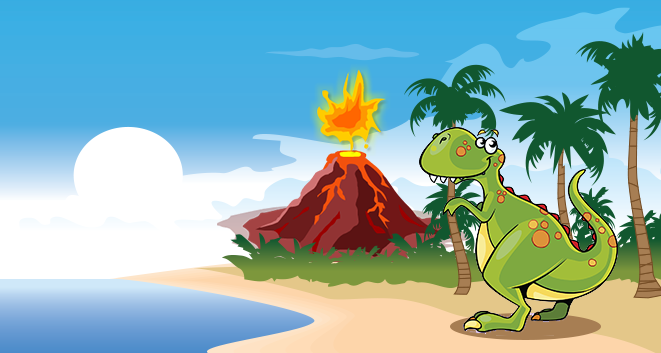 o girafă.El este: un animal dispărut;un animal din zilele noastre.Este înconjurat de: brazi;palmieri.                          În depărtare se vede: un oraș; un vulcan.Unește cuvintele cu înțeles opus.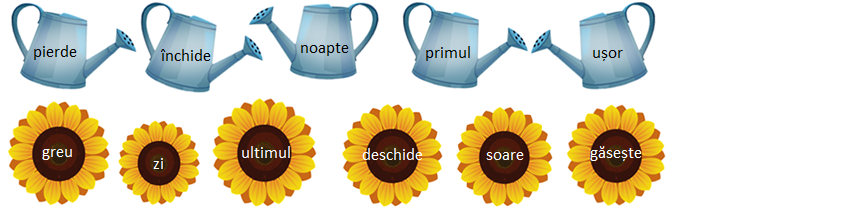 Desparte în silabe cuvintele:Scrie în casete semnele de punctuație corespunzătoare.Cecilia și Angela s-au întâlnit  Unde ai fost în vacanță, Angela  Am fost la bunici în Dobrogea Ordonează cuvintele și scrie propoziția obținută.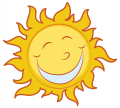 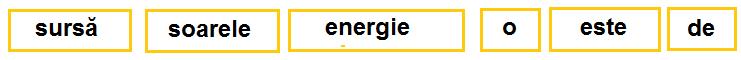 Alcătuiește propoziții cu cuvintele date, apoi scrie-le.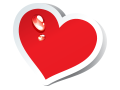 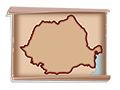 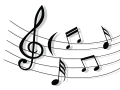 Scrie trei propoziții despre vulpe.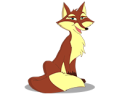 BAREMUL DE CORECTARE ȘI APRECIEREÎNREGISTRAREA REZULTATELORMATRICEA  ITEM-ELEVINTERPRETAREA REZULTATELORItemulFoarte bineBineSuficient1Identifică răspunsul corect în cele patru situații date.Identifică răspunsul corect în trei dintre situațiile date.Identifică răspunsul corect într-una dintre situațiile date.2Scrie corect antonimele pentru toate cele cinci cuvinte.Scrie corect antonimele pentru patru dintre cuvintele date.Scrie corect antonimele pentru cel puțin două dintre cuvintele date.3Desparte corect în silabe toate cele patru cuvinte.Desparte corect în silabe trei dintre cuvintele date.Desparte corect în silabe două dintre cuvintele date.4Completează corect cu semnele de punctuație corespunzătoare în toate cele cinci situații.Completează corect cu semnele de punctuație corespunzătoare în patru dintre situațiile date.Completează corect cu semnele de punctuație corespunzătoare în cel puțin două dintre situațiile date.5Ordonează corect cuvintele, folosește majuscula și semnul de punctuație.Ordonează corect cuvintele, folosește majuscula sau semnul de punctuație.Ordonează corect cuvintele, însă nu folosește majuscula și semnul de punctuație.6Scrie corect toate cele trei enunțuri folosind cuvintele date, respectând ortografia și punctuația.Scrie corect două dintre enunțuri, respectând ortografia și punctuația.Scrie corect un enunț, respectând ortografia și punctuația.7Redactează corect, folosind scrierea imaginativă, toate cele trei enunțuri, respectând tema dată.Redactează corect, folosind scrierea imaginativă, două enunțuri, respectând tema dată.Redactează corect un enunț în legătură cu tema dată.Nr.crt.                       ItemulNumele elevuluiI 1I 2I 3I 4I 5I 6I 7CalificativTOTAL ITEMI REALIZAȚIConcluzii în urma aplicării testuluiMăsuri propuse